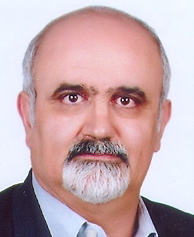 دانشیار دانشکده اقتصاد- دانشگاه تهرانجعفر عبادیاقتصاد نظریتلفن دفتر:  +98 (21)61118082پست الکترونیکی: jebadi@ut.ac.irتحصیلاتدکتری,1387,اقتصاد,دانشگاه کالیفرنیا
زمینههای تخصصیو حرفهایسوابق کاري و فعالیت های اجراییسردبیر مجله تحقیقات اقتصادی دانشکده اقتصاد دانشگاه تهران-(از 1389)
فعالیت های علمیمقالات- طراحی الگوی انتخاب رشته محل داوطلبان کارشناسی ارشد مهندسی برق. نادری روشناوند ابوالقاسم, خدائی ابراهیم, عبادی جعفر, فیروزآبادی مرتضی (1398)., مطالعات برنامه ریزی آموزشی - دانشگاه مازندران با همکاری انجمن آموزش عالی ایران, 8(16).

- طراحی مکانیسم سیاست پولی مبتنی بر شهرت سیاست گذار و قدرت کارگزار عقلایی. عبادی جعفر, برین احسان (1398)., فصلنامه پژوهشهای برنامه و توسعه, 1(3).

- Job finding and inflow to unemployment : the case of Iran.. Hadad Moghadam Maliheh, Ebadi Jafar, Rahmati Mohammad Hossein, Shadkar Mohammad Saeid (2019)., Money and Economy, 13(4), 491-499.

- A proposed mechanism for the Iranian Model of kidney donation (A comparision of the Iranian and Roth's models). Molabeigi Jalal, Ebadi Jafar (2019)., Iranian Economic Review, 23(4).

- اثر شوک ارزی بر شاخص ریسک سیستمی صندوق های سرمایه گذاری مشترک. عبادی جعفر, الهی ناصر, هوشمند گهر سعیده (1398)., پژوهشها و سیاستهای اقتصادی, 27(89), 373-398.

- طراحی ساز و کار برای یک بازار کارآمد پیوند کلیه در ایران. مولا بیگی جلال, عبادی جعفر, امیر زرگر محمد علی (1397)., پژوهشهای رشد و توسعه پایدار (پژوهشهای اقتصادی), 18(4).

- طراحی سازوکار برای تبادل کلیه در ایران. عبادی جعفر, الهی ناصر, امیر زرگر محمد علی, مولا بیگی جلال (1396)., فصلنامه مطالعات اقتصادی کاربردی ایران, 6(24), 95.

- نرخ های ورود به بیکاری و یافتن شغل در اقتصاد ایران. عبادی جعفر,  محمد حسین رحمتی, حداد مقدم ملیحه (1396)., پژوهشها و سیاستهای اقتصادی, 25(84), 43.

- اندازه گیری قدرت انحصاری صنایع تولیدی در ایران: رویکرد توابع تصادفی مرزی. خداداد کاشی فرهاد, عبادی جعفر, کیاالحسینی سید ضیاءالدین, حیدری خلیل (1396)., فصلنامه مدلسازی اقتصادی, 11(1), 45.

- نظریه طراحی بازار و کاربرد آن در بازار نیروی کار پزشکی ایران ( بخش دولتی). عبادی جعفر, عبدلی قهرمان, حداد مقدم ملیحه (1394)., پژوهشهای رشد و توسعه پایدار (پژوهشهای اقتصادی), 15(4), 173 - 192.

- نظریه طراحی بازار و کاربرد آن در بازار نیروی کار پزشکی در ایران (در بخش دولتی). عبادی جعفر, عبدلی قهرمان, حداد مقدم ملیحه (1394)., پژوهشهای رشد و توسعه پایدار (پژوهشهای اقتصادی), 15(4), 173-192.

- شناسایی و ارزش گذاری عوامل مؤثر بر تصمیم شهروندان تهرانی جهت ورود به طرح پزشک خانواده؛ با استفاده از آزمایش انتخاب گسسته1. سبحانیان سید محمد هادی, عبادی جعفر, مهرآرا محسن (1394)., مجله تحقیقات اقتصادی, 50(2), 327-357.

- طراحی مدل هیبریدی هشداردهنده پیش از موعد بحران مالی برای اقتصاد ایران. قوام محمدحسین, عبادی جعفر, محمدی شاپور (1394)., فصلنامه مطالعات اقتصادی کاربردی ایران, 4(13), 35 - 68.

- تحلیل زمینه ها و دلایل بروز و نیاز به پردازش مزد منصفانه. عبادی جعفر, دادگر یداله, پاسبانی ابولفضل (1394)., فصلنامه برنامه‌ریزی و بودجه, 20(1), 3 - 35.

- آزمایش انتخاب گسسته، رویکردی کارا در ارزش گذاری اقتصادی منافع پروژه ها و سیاست های سلامت. سبحانیان سید محمد هادی, عبادی جعفر, مهرآرا محسن, اخوان بهبهانی علی (1393)., مجلس و راهبرد, 21(80), 5.

- نوع شناختی تشابه و قابل پیش بینی بودن بحران مالی سال 1391 بر مبنای بحران های پیشین اقتصاد ایران. قوام محمد حسین, عبادی جعفر (1393)., پژوهشها و سیاستهای اقتصادی, 22(72), 77  - 104.

- ویژگی های نیروی کار و نقش آنها در مزد منصفانه (تحلیل وضعیت ایران). عبادی جعفر, پاسبانی ابوالفضل (1393)., دو فصلنامه مطالعات و سیاستهای اقتصادی (نامه مفید), 10(102), 3  -  28.

- بررسی ترجیحات و مؤلفه های اثرگذار بر تصمیم پزشکان عمومی شاغل در مراکز دولتی دانشگاه علوم پزشکی تهران، جهت ورود به طرح پزشک خانواده. عبادی جعفر, مهرآرا محسن, تاملی سعید, سبحانیان سید محمد هادی (1393)., مدیریت سلامت, 17(56), 95-106.

- Evaluation of Technological changes' impact on Scarcity of Minerals by a Value Chain Approach: Introducing a Conceptual Model. Vahabi Shamsoddin, Mahdavi Mazdeh Abolghasem, Ebadi Jafar (2014)., International Journal of Mining and Geo-Engineering, 48(1), 81-100.

- مکانیسم بازار و دموکراسی: تقدم با کدام است؟. عبادی جعفر, متوسلی محمود,  علی نیکو نسبتی (1393)., فصلنامه برنامه‌ریزی و بودجه, 19(1), 129.

- چهارچوبی تلفیقی برای تحلیل تشکیل احزاب سیاسی به روش اقتصاد هزینه مبادله . عبادی جعفر, چشمی علی (1392)., مجله تحقیقات اقتصادی, 48(1), 101 - 120 .

- منابع طبیعی، نهاد ها، رشد اقتصادی. عبادی جعفر,  علی نیکونسبتی (1391)., فصلنامه برنامه‌ریزی و بودجه, 17(4), 1.

- الگو سازی مداخله ارزی در بازار ارز ایران. عبادی جعفر,  هاجر  جهانگرد (1391)., مجله تحقیقات اقتصادی, 47(3), 23-44.

- اقتصاد ارتدوکس مطالعه ای در معنا مفهوم و ویژگی های آن. متوسلی محمود, عبادی جعفر,  احمد محمود مشهدی (1390)., مجله تحقیقات اقتصادی, 45(97), 175-205.

- اثر توسعه بر دموکراسی : نقدی بر نظریه های اخیر. عبادی جعفر, متوسلی محمود,  علی نیکونسبتی (1390)., نامه مفید, 2(87), 87-110.

- انتخاب مدل بهینه تنظیم قیمت انگیزشی با در نظر گرفتن اثار خارجی برای توزیع برق در ایران. عبادی جعفر,  امیر دودابی نژاد (1390)., پژوهشنامه اقتصاد انرژی ایران (فصلنامه اقتصاد محیط زیست و انرژی، قبل), 1(1), -.

- آیا دموکراسی برای کشورهای در حال توسعه خوب است؟. عبادی جعفر, متوسلی محمود,  علی نیکونسبتی,  نازنین خضرا (1390)., فرآیند مدیریت و توسعه, 24(4), 56-73.

- اقتصاد ارتدکس مطالعه ای در معنا، مفهوم و ویژگی های آن. متوسلی محمود, عبادی جعفر, مشهدی احمد محمود (1390)., مجله تحقیقات اقتصادی, 45(97), 175-205.

- انتقال از بال یک به بال دو : تشدید یا تضعیف جریان رکودی. عبادی جعفر,  زهرا خشنود (1390)., روند پژوهش های اقتصادی, 19(59), 95-130.

- Expanding Bank capital channel through credit rating method.  Zahra Khoshnoud, Ebadi Jafar, Kamijani Akbar (2011)., Journal of Money, Investment and Banking, 22(---), 114-131.

- رویکردی نوین به کانال سرمایه بانکی: نقش روش رتبه بندی اعتباری در مکانیزم انتقال پولی. عبادی جعفر, کمیجانی اکبر,   زهرا خوشنود (1390)., مجله تحقیقات اقتصادی, 46(95), 157-131.

- طراحی الگوی نظری حد بهینه مداخله در بازار ارز ایران. عبادی جعفر,  هاجر جهانگرد (1389)., مجله تحقیقات اقتصادی, 45(93), 55-81.

- اثر نابرابری سرمایه انسانی در زنان و مردان بر امید به زندگی. عبادی جعفر,  محمدجواد صالحی (1389)., پژوهش و برنامه ریزی در آموزش عالی, 16(56), 81-98.

- مدل سازی بازار بخش خصوصی صنعت بیمه ایران با استفاده از تئوری بازی ها. عبادی جعفر,  مریم جعفری بیدگلی (1389)., مجله تحقیقات اقتصادی, 45(1), 95-118.

- هدفمند سازی یارانه دارو از دو منظر عدالت و کارایی. عبادی جعفر,  محمد حسین قوام (1388)., مجله تحقیقات اقتصادی, 44(86), 131-162.

- آزادسازی مالی و نقش آن در توسعه مالی با توجه به توسعه نهادی و قانونی مقایسه کشورهای کمتر توسعه یافته و نوظهور. کمیجانی اکبر, عبادی جعفر, پوررستمی ناهید (1387)., نامه مفید, 4(69), 3-30.

- بررسی کارایی فنی و بازدهی نسبت به مقیاس منتخبی از شرکتهای بیمه خصوصی ودولتی. عبادی جعفر (1387)., مجله تحقیقات اقتصادی, 43(5), 205-229.

- تحلیل تجربیات مالیه خرد در ایران در جهت ارایه سازوکاری نوین. عبادی جعفر, طیب نیا علی,  رضا آقابابایی (1387)., دو فصلنامه مطالعات و سیاستهای اقتصادی (نامه مفید), 4(66), 91-119.

- بررسی ساختار بازارهای اینترنتی با تأکید بر اثرات خارجی شبکه‎ای.  فرناز افتخاری, عبادی جعفر (1386)., مجله تحقیقات اقتصادی, 42(2), -.

- the economies of scale in iran manufacturing establishments. Ebadi Jafar,  S Mousavi (2007)., Iranian Economic Review, 22(15), 143-170.

- بررسی نابرابری جریانهای تجاری ؛ سرمایه گذاری و درآمد در جهات به روش ناپارامتریک. عبادی جعفر,  محمدنبی شهیکی تاش (1385)., مجله تحقیقات اقتصادی, -(72), 1-30.

- برسی روند تمرکز بازارهای جهانی محصولات منتخب کشاورزی و تاثیات ان بر درامد های نفتی ایران. عبادی جعفر,  شهیکی تاش (1383)., مجله تحقیقات اقتصادی, -(67), -9061.

- برسی ساختار بازارهای منتخب صادراتی. عبادی جعفر,  شهیکی تاش (1383)., پژوهش نامه بازرگانی, -(31), 58-33.

- آزمونی بهینه برای فرضیه تعادل در چهارچوب تخمین گشتاورهای تعمیم یافته. عبادی جعفر, کشاورز حداد غلامرضا (1380)., پژوهش نامه بازرگانی, 1(19), -.

- تحلیل مدل های عدم تعادل در بازار کار (کارگاه های بزرگ صنعتی کشور). عبادی جعفر, چیت نیس مونا (1378)., مجله تحقیقات اقتصادی, 33(54), 1-31.

- کاربردی از فرضیه درامد انتظاری تودارو (بیکاری شهری و مهاجرت روستا به شهر در ایران). عبادی جعفر (1371)., مجله تحقیقات اقتصادی, 1(45), -.

- اشتغال بیکاری و توسعه در ایران. عبادی جعفر (1366)., مجله تحقیقات اقتصادی, 26(39), 39-66.

کنفرانس هاکتب - توسعه و دموکراسی: دلالت های ان برای ایران. عبادی جعفر, متوسلی محمود, نیکونسبتی علی (1395).

- اقتصاد اطلاعات. عبادی جعفر (1391).

مجلاتپایان نامه ها و رساله ها- بررسی ریز ساختار بازار سهام (با تاکید بر عدم تقارن اطلاعات در بازار سهام ایران)، مهدیه اکبری روشن، جعفر عبادی، دکتری،  1400/11/16 

- مهم ترین عامل موثر بر فرار مالیاتی در ایران، روزبه یاسایی ضمیر، جعفر عبادی، کارشناسی ارشد،  1399/7/29 

- آسیب شناسی آزاد سازی قیمت فرآورده های های یارانه ای نفت مطالعه موردی بنزین، امیرعلی کمالی راد، جعفر عبادی، کارشناسی ارشد،  1398/7/7 

- استراتژی دست به ماشه بینهایت تکرار بازی نظارت، علی عادلی کودهی، جعفر عبادی، کارشناسی ارشد،  1398/7/6 

- بررسی اثرات تقاضا در نوآوری بنگاه ها در بازار انحصار چند جانبه، امیرحسین اصغرزاده، جعفر عبادی، کارشناسی ارشد،  1398/7/2 

- سیاست پولی فریدمن در مدلی با اصطکاک تطبیق و جست و جو، ملیحه حدادمقدم، جعفر عبادی، دکتری،  1396/9/26 

- الگوی مفهومی برای سرمایه گذاری خروجی از کشورهای در حال توسعه در بخش معدن و استنتاج در مورد ایران، سیدشمس الدین وهابی، جعفر عبادی، دکتری،  1395/7/25 

- امکان سنجی قراردادهای بیمه عمر متصل به سهام، مطالعه موردی بازار بیمه کشور، حمید یاری، جعفر عبادی، دکتری،  1394/7/14 

- رویکردی نهادی به توسعه با تاکید بر آرای دوران آسم اوغلور (مصادیقی از محرومیت های نهادی در ایران)، زهره تقی پور، جعفر عبادی، کارشناسی ارشد،  1394/6/31 

- تئوری انتخاب در بازار بیمه عمر مطالعه بازار بیمه عمر ایران، مجتبی حائری، جعفر عبادی، دکتری،  1394/11/18 

- پیش بینی بروز بحران مالی درون زا در اقتصاد ایران با توجه به بحرانهای مالی واقع شده در سایر کشورها، محمد حسین قوام، جعفر عبادی، دکتری،  1393/8/27 

- رویکرد نهادی بر نفرین منابع، الهه عسکری جونوشی، جعفر عبادی، کارشناسی ارشد،  1393/6/31 

- طراحی مکانیسم به منظور دستیابی به سیاست بهینه مبتنی بر شهرت سیاستگذار و قدرت کارگزار عقلایی: مورد سیاست پولی، احسان برین، جعفر عبادی، کارشناسی ارشد،  1393/6/30 

- شناسایی و ارزش گذاری ترجیحات مشارکت کنندگان در طرح پزشک خانواده با استفاده از رویکرد آزمون انتخاب گسسته : مطالعه موردی شهر تهران، سید محمد هادی سبحانیان، جعفر عبادی، دکتری،  1393/4/17 

- رهیافت فلسفی - انتولوژیک به علم اقتصاد (مطالعه موردی: تئوری مطلوبیت)، حمید پاداش زیوه، جعفر عبادی، دکتری،  1392/6/30 

- تخصیص بودجه سازمان به واحدهای تابعه تحت اطلاعات نامتقارن از رهیافت تئوری بازیها، مهدی صامعی، جعفر عبادی، کارشناسی ارشد،  1392/6/30 

- بررسی اثر حذف یارانه بنزین بر دهک های خانوارهای شهری در ایران از طریق محاسبه CV و EV، شهرزاد قورچیان، جعفر عبادی، کارشناسی ارشد،  1392/4/4 

- سواری مجانی قدرت بزرگ، عباد عبادی، جعفر عبادی، کارشناسی ارشد،  1392/3/19 

- ارزیابی عملکرد مجوزهای قابل دادو ستد انتشار آلایندگی در کشورهای توسعه نیافته، میثم قدیمی ربانی، جعفر عبادی، کارشناسی ارشد،  1392/10/24 

- مدل تعادلی عمومی پویا برای تحلیل مصرف انرژی و انتشار co2  و کاربرد آن در اقتصاد ایران، سجاد برخورداری دورباش، جعفر عبادی، دکتری،  1391/7/9 

- ارزش گذاری اقتصادی آب در چارچوب مدیریت پایدار منابع طبیعی: کاربرد ارزش گذاری برگشت ناپذیر زیست محیطی برای زرینه رود، وحید ماجد، جعفر عبادی، دکتری،  1391/7/2 

- نفرین منابع دموکراسی و نقش آن بر رشد اقتصادی، مرضیه پیراحمدی، جعفر عبادی، کارشناسی ارشد،  1391/7/11 

- نظریه طراحی بازار و کاربرد آن در بازار کار پزشکان ایران، ملیحه حدادمقدم، جعفر عبادی، کارشناسی ارشد،  1391/6/26 

- طراحی یک مدل رقابت بانکی در ایران با استفاده از نظریه تصمیم گیری گروهی، هانیه مدرسی، جعفر عبادی، کارشناسی ارشد،  1391/6/21 

- بررسی رابطه دموکراسی و توزیع درآمد، عادل خراسانی، جعفر عبادی، کارشناسی ارشد،  1391/6/20 

- کاربرد نظریه هزینه مبادله  برای تشکیل احزاب، علی چشمی، جعفر عبادی، دکتری،  1391/4/6 

- تبیین ترتیبات قراردادی در شرکت ملی نفت ایران، محمدرضا شکوهی، جعفر عبادی، دکتری،  1391/2/12 

- نقش زمان در ریسک گریزی افراد، میترا واشقانی فراهانی، جعفر عبادی، کارشناسی ارشد،  1391/11/29 

- تبیین تعامل توسعه صنعتی و سرمایه اجتماعی در ایران (مطالعه موردی ایران)، حمید عزیزمحمدلو، جعفر عبادی، دکتری،  1390/3/10 

- بررسی کارایی بانک های دولتی ایران با استفاده از تابع هزینه فوریر و تحمیل شرایط نظم نظری، آرزو ترشابی، جعفر عبادی، دکتری،  1390/12/22 

- اندازه گیری توسعه پایدار استانی با استفاده از چارچوب داشبورد پایداری: مطالعه موردی مقایسه پنج استان ایران، پگاه جلالی عاشق آبادی، جعفر عبادی، کارشناسی ارشد،  1390/11/30 

- انتاب مدل بهینه تنظیم قیمت برای توزیع برق ایران، امیر دودابی نژاد، جعفر عبادی، کارشناسی ارشد،  1389/9/14 

- ارزیابی اقتصادی از اقتصاد نهادگرای قدیم در برابر اقتصاد مرسوم ! مورد خاص، قدرت تبین هر پارادایم در ارتباط با فقر و مصرف، محمود مشهدی احمد، جعفر عبادی، دکتری،  1389/6/14 

- تحلیل رویکرد اسلام در تخصیص منابع از منظر هزینه های مبادله (با تاکید بر نقش سازو کار بازار و نهادهای حقوقی)، محمد جواد شریف زاده، جعفر عبادی، دکتری،  1389/10/25 

- اثر تحریم نفت ایران بر قیمت جهانی نفت، سمیرا مرادی رسولی، جعفر عبادی، کارشناسی ارشد،  1388/9/10 

- تمرکز قدرت و تاثیر آن بر کارایی اقتصادی، آیدین حاجی خامنه، جعفر عبادی، کارشناسی ارشد،  1388/8/6 

- مدل سازی بازار بخش خصوصی صنعت بیمه ایران با استفاده از تئوری بازیها (مطالعه موردی)، مریم جعفری بیدگلی، جعفر عبادی، کارشناسی ارشد،  1387/7/23 

- نقش نهادهای عمومی و مالی در توسعه مالی و رشد اقتصادی (با استفاده از داده های تلیقی (پانل) در 92 کشور و مقایسه کشورهای کمتر توسعه یافته با کشورهای نوظهور، ناهید پوررستمی، جعفر عبادی، دکتری،  1387/3/20 

- اثر بخشی ساز و کار انتقال پولی با تاکید بر کانال سرمایه (تحت روشهای رتبه بندی اعتبار بیرونی و درونی، زهرا خوشنود، جعفر عبادی، دکتری،  1387/12/20 

- طراحی الگوی نظری تعیین حد بهینه مداخله در بازار ارز ایران، هاجر جهانگرد، جعفر عبادی، دکتری،  1387/12/18 

- تحلیل مسائل نهادی تامین مالی خرد برای ارائه ساز و کار عملیاتی آن در ایران، رضا آقابابایی، جعفر عبادی، دکتری،  1386/8/23 

- تحلیل هزینه - فایده طرح افزایش ظرفیت سیمان کردستان و بررسی آثار توسعه ای آن بر منطقه، شهین باقری، جعفر عبادی، کارشناسی ارشد،  1386/12/4 

- اندازه گیری ریسک بازار ابزاری برای مدیریت ریسک بنگاههای اقتصادی، فرشاد وکیل زاده، جعفر عبادی، کارشناسی ارشد،  1386/11/30 

- اندازه گیری ریسک بازار، ابزاری برای مدیریت ریسک بنگاه های اقتصادی، فرشاد وکیل زاده، جعفر عبادی، کارشناسی ارشد،  1386/11/28 

- تاثیر تامین اجتماعی بر پس انداز بخش خصوصی در ایران، احسان سلیمی سودرجانی، جعفر عبادی، کارشناسی ارشد،  1386/11/20 

- بررسی کارایی و صرفه های مقیاس در رهیافت های پارامتری و ناپارامتری(مطالعه موردی: صنعت بیمه ایران)، حجت الله باقرزاده، جعفر عبادی، کارشناسی ارشد،  1386/07/07 

- بررسی اثر سیاست های تامین کننده عدالت در بخش بهداشت و درمان بر کارایی بخش صنعت دارو (مطالعه موردی یارانه دارو)، محمدحسین قوام، جعفر عبادی، کارشناسی ارشد،  1386/06/14 

- تخمین تابع عرضه محصولات و تقاضای نهاده های برخی محصولات کشاورزی (گندم آبی, جو آبی, سیب زمینی و پیاز)، آزاده عرفانیان، جعفر عبادی، کارشناسی ارشد،  1385 

- جهش اقتصادی, امکانات و موانع; با تاکید بر مفاهیم قابلیت اجتماعی (تکنولوژییکی) و ظرفیت جذب، ناهید مسعودی، جعفر عبادی، دکتری،  1385 

- بررسی ساختار بازارهای اینترنتی با توجه به اثرات خارجی شبکه ای، فرناز افتخاری، جعفر عبادی، کارشناسی ارشد،  1385 

- Investigate Two Issue of Iran's Labor Law Based on the Law and Economics Approach  (The Employment Contract and Working Conditions)، محمد قاسمی ششده، جعفر عبادی، دکتری،  1384/06/12 

- تخمین تابع عرضه صادرات محصولات کشاورزی در راستای توسعه صادرات غیرنفتی ایران، ایرج سعیدی، جعفر عبادی، کارشناسی ارشد،  1384 

- صـرفه‌هـای ناشـی از مقیــاس در صنـایع ایران، سعید موسوی مدنی، جعفر عبادی، کارشناسی ارشد،  1383 

- بررسی رابطه تجربی بین کسری بودجه و رشـد اقتصـادی در ایـران (1381-1338)، مصطفی رضوی زاده، جعفر عبادی، کارشناسی ارشد،  1383 

- بررسی ساختاربازارکالاهای صادراتی منتخب و تاثیرآن دردرآمدارزی غیرنفتی ایران، محمد نبی شهیکی تاش، جعفر عبادی، کارشناسی ارشد،  1382 

- اثر سرمایه انسانی و سرمایه گذاری دولت در سرمایه انسانی بر رشد اقتصادی ایران در چارچوب مدل های رشد درونزا، زهرا میلاعلمی، جعفر عبادی، دکتری،  1381 

- بررسی مهاجرت روستائیان به شهرها در ایران: یک مدل همزبان (1365تا1375)، توحید فیروزان سرنقی، جعفر عبادی، کارشناسی ارشد،  1380 

- برآورد سطح کارآیی مدیران در اقتصاد ایران پس از انقلاب اسلامی، بیتا گرشاسبی، جعفر عبادی، کارشناسی ارشد،  1379 

- انتخاب مسکن در تهران، علی اکبر قلی زاده، جعفر عبادی، دکتری،  1379 

- آزمونی اپتیمال برای فرضیه تعادل در چارب چوب تخمین زنهای روش گشتارهای تعمیم یافته GMM، غلام رضا کشاورزحداد، جعفر عبادی، دکتری،  1379 

- صادرات غیرنفتی مورد نیاز برای رشد پایدار در ایران: یک الگوی نئوکلاسیکی، مانا کمایی، جعفر عبادی، کارشناسی ارشد،  1378/05/09 

- بررسی عوامل موثر بر تولید مرغداریهای گوشتی کشوری، ابوالفضل غیاثوند، جعفر عبادی، کارشناسی ارشد،  1377 

- تحلیل قدرت انحصاری و برآورد تقاضا در بازار لاستیک ایران، غلامرضا افشاری، جعفر عبادی، کارشناسی ارشد،  1377 

- پتانسیل صرفه جویی انرژی درصنعت (منتخب کانی غیر فلزی)، زهرا شیرازی، جعفر عبادی، کارشناسی ارشد،  1376 

- برآورد کشش قیمتی و درآمدی تقاضای برق در دو بخش خانگی و صنعتی استان همدان، محمد هادیان، جعفر عبادی، کارشناسی ارشد،  1376 

- تحلیل عدم تعادل در بازار کار ایران (مورد خاص کارگاههای بزرگ صنعتی کشور)، مونا چیت نیس، جعفر عبادی، کارشناسی ارشد،  1376 

- بررسی عوامل موثر بر بهره وری آموزش عالی (از سال64 ـ 73)، 1376، مینو غیاثی، جعفر عبادی، کارشناسی ارشد،  1376 

- حذف یارانه حاملهای عمده انرژی (سوخت خانگی) و آثار آن بر دهکهای هزینه در پخش خانگی شهری، مهدی بزرگزاده یزدی، جعفر عبادی، کارشناسی ارشد،  1376 

- برآورد تقاضای نان در ایران و محاسبة کشش های قیمتی و درآمدی آن (بررسی مسئله امکان حذف یارانه نان)، گیلدا عبدلی، جعفر عبادی، کارشناسی ارشد،  1375 

- خصوصی سازی آموزش عالی در ایران، یزدان ابراهیمی، جعفر عبادی، کارشناسی ارشد،  1375 

- برآوردعرضة نیروی انسانی متخصص طی سالهای 1385-1374، نسرین قطبی، جعفر عبادی، کارشناسی ارشد،  1375 

- اثر سیاستهای تعدیل اقتصادی بر اشتغال، زهرا کریمی موغاری، جعفر عبادی، کارشناسی ارشد،  1374 

- بررسی بازارهای تک محموله (SPOT-MARKETS) و برآورد توابع تقاضای اروپا از نفت خام ایران، بابک یوسف پور، جعفر عبادی، کارشناسی ارشد،  1374 

- سیستم معادلات تقاضا و تحلیل رفتار مصرفی شهرنشینان، قاسم صمیمی فر، جعفر عبادی، کارشناسی ارشد،  1373 

- بررسی اقتصادی صنعت نساجی بنیاد مستضعفان جهت تدوین برنامه پنج ساله (77-1373)، بیژن باصری، جعفر عبادی، کارشناسی ارشد،  1373 

- سرمایه گذاری بهینه در سرمایه انسانی تحت شرایط عدم اطمینان: تئوری و کاربرد آن در ایران، یعقوب انتظاری، جعفر عبادی، کارشناسی ارشد،  1373 

- برآورد تقاضای درمانی در ایران، عبدالرضا فهیمی، جعفر عبادی، کارشناسی ارشد،  1373 

- تعیین نرخ بازدهی فردی و اجتماعی دوره های تحصیلی ایران سال تحصیلی 71-1370، سمیع الله حسینی مکارم، جعفر عبادی، کارشناسی ارشد،  1372 

- ساختار انگیزش در سرمایه گذاری صنعتی ایران (1366ـ1351)، محمد علی مرادی، جعفر عبادی، کارشناسی ارشد،  1371 

- بررسی راههای ارتقاء بهره وری نیروی کار در بخش صنعت اقتصاد ایران، احمد نجاری مقدم، جعفر عبادی، کارشناسی ارشد،  1371 

- بررسی اقتصادی صنعت از برنامه عمرانی سوم به بعد و تحلیل وابستگی آن با خارج، جعفر حقیقت، جعفر عبادی، کارشناسی ارشد،  1370 

- ارزیابی وضعیت خوراک طیور و میزان ارزبری آن بااستفاده ازروشهای اقتصادسنجی، دلاوری مجید، جعفر عبادی، کارشناسی ارشد،  1370 

- نقش آموزش همگانی در توسعه اقتصادی، مهناز ارجمند، جعفر عبادی، کارشناسی ارشد،  1369 

- مقایسه عملکرد و کارایی اقتصادی ومالی چهارشرکت ازصنایع نساجی و لاستیک ( شیمیایی)، سیاوش قراگزلو، جعفر عبادی، کارشناسی ارشد،  1368 

